Сумська міська радаVІIІ СКЛИКАННЯ XII СЕСІЯРІШЕННЯвід 27 жовтня 2021 року № 2187 -МРм. СумиРозглянувши звернення громадянки, надані документи, відповідно до  статей 12, частини сьомої статті 118 Земельного кодексу України, статті 50 Закону України «Про землеустрій», частини третьої статті 15 Закону України «Про доступ до публічної інформації», враховуючи норми Державних будівельних норм України Б.2.2-12:2019 «Планування та забудова територій», затверджених наказом Міністерства регіонального розвитку, будівництва та житлово-комунального господарства України від 26.04.2019 № 104, протокол засідання постійної комісії з питань архітектури, містобудування, регулювання земельних відносин, природокористування та екології Сумської міської ради від 16.09.2021 № 34, керуючись пунктом 34 частини першої статті 26 Закону України «Про місцеве самоврядування в Україні», Сумська міська рада ВИРІШИЛА:Відмовити Сухорученко Ксенії Миколаївні в наданні дозволу на розроблення проекту землеустрою щодо відведення земельної ділянки у власність за адресою: м. Суми, біля земельної ділянки з кадастровим номером 5910136300:09:008:0014, орієнтовною площею 0,0100 га, для будівництва індивідуальних гаражів, у зв’язку з невідповідністю місця розташування об’єкта вимогам містобудівної документації та державним будівельним нормам, а саме:Плану зонування території міста Суми, затвердженого рішенням  Сумської міської ради від 06.03.2013 № 2180-МР, відповідно до якого земельна ділянка знаходиться в зоні змішаної багатоквартирної житлової та громадської забудови Ж-3, Ж-4, де розміщення ділянок для індивідуальних гаражів не передбачено;пункту 10.8.3 Державних будівельних норм України Б.2.2-12:2019 ДБН «Планування та забудова територій», затверджених наказом Міністерства регіонального розвитку, будівництва та житлово-комунального господарства України від 26.04.2019 № 104, згідно з яким розміщення гаражів на території житлових кварталів, мікрорайонів багатоквартирної житлової забудови не допускається;додатку И.1 Державних будівельних норм України Б.2.2-12:2019 «Планування та забудова територій», затверджених наказом Міністерства регіонального розвитку, будівництва та житлово-комунального господарства України від 26.04.2019 № 104, у зв’язку з проходженням через земельну ділянку та поряд із нею інженерних мереж: каналізація d-150 мм та теплова мережа, що мають відповідні охоронні зони, в межах яких зведення капітальних споруд заборонено, та до яких має бути забезпечений вільний доступ для їх належної експлуатації.Сумський міський голова                                                        Олександр ЛИСЕНКОВиконавець: Клименко Юрій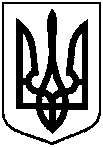 Про відмову Сухорученко Ксенії Миколаївні в наданні дозволу на розроблення проекту землеустрою щодо відведення земельної ділянки у власність за адресою: м. Суми, біля земельної ділянки з кадастровим номером 5910136300:09:008:0014, орієнтовною площею 0,0100 га 